								            09/11/19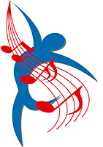               Evaluatieformulier mbt 3 november 2019 voor bezoekers aan Klink-KlaarHoe heb je gehoord van Klink-Klaar: flyers/brochures/krantenberichten of iets anders nml.:Wat vond je van de periode cq de datum en de dag waarop Klink-Klaar is gehouden:Goed/matig/slechtWat vond je van informatie over Klink-Klaar op de website van www.krdvnetwerk.nl:Goed/matig/slechtIndien matig of slecht graag toelichten wat beter kanWat vond jij van de tijdstippen en duur van elk optreden: Goed/matig/slechtIndien matig of slecht graag toelichten wat beter kanHoe heb je de middag ervaren en waar ben je geweest:Leuk/matig/niet-leuk Locaties of artiest(en) waar je geweest bent: Wat vond je (inhoudelijk) van de voorstellingen die je hebt bijgewoond, en wat vond je van het algehele aanbod?……………………………………………………………………………………………………………………………………..               ……………………………………………………………………………………………………………………………………..      Wat vond je van de locaties die meededen, in het bijzonder waar je zelf bent geweest:  ……………………………………………………………………………………………………………………………………..……………………………………………………………………………………………………………………………………..Zou je Klink-Klaar aan anderen aanbevelen en zou je volgende keer weer gaan:       …………………………………………………………………………………………………………………………………….…………………………………………………………………………………………………………………………………….Heb je nog ander commentaar mbt je ervaring met of de organisatie van Klink-Klaar:…………………………………………………………………………………………………………………………………….